1.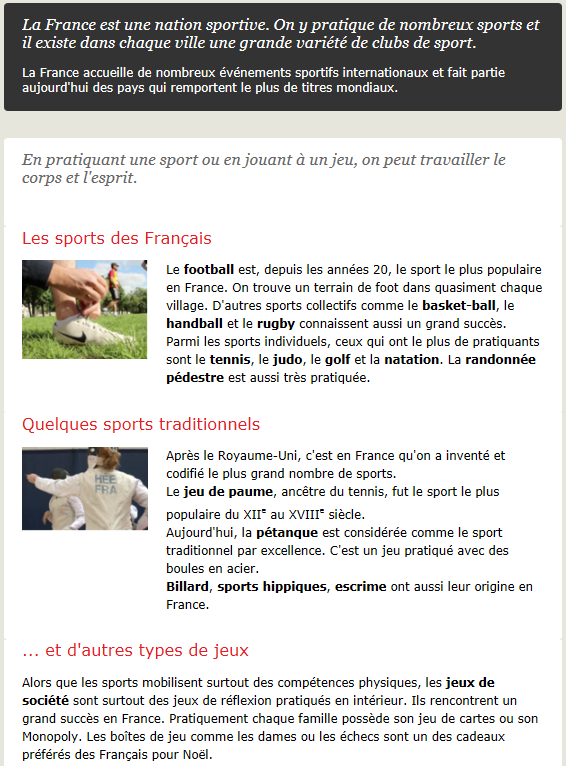 2.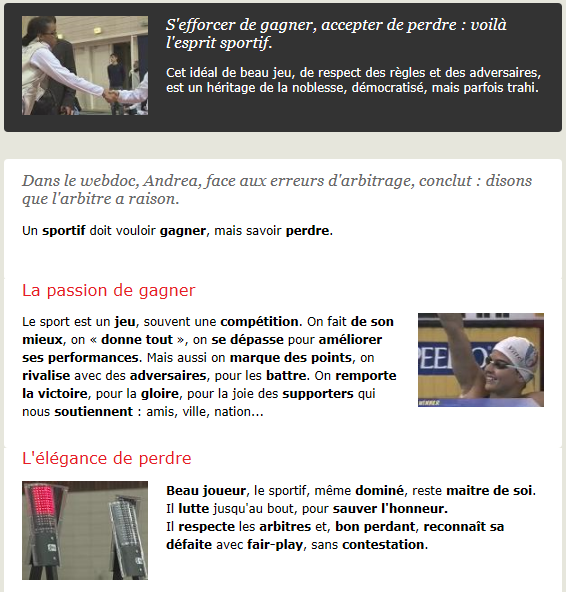 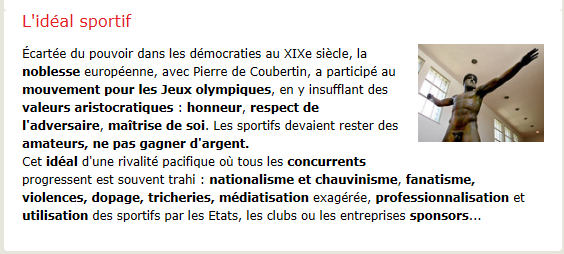 